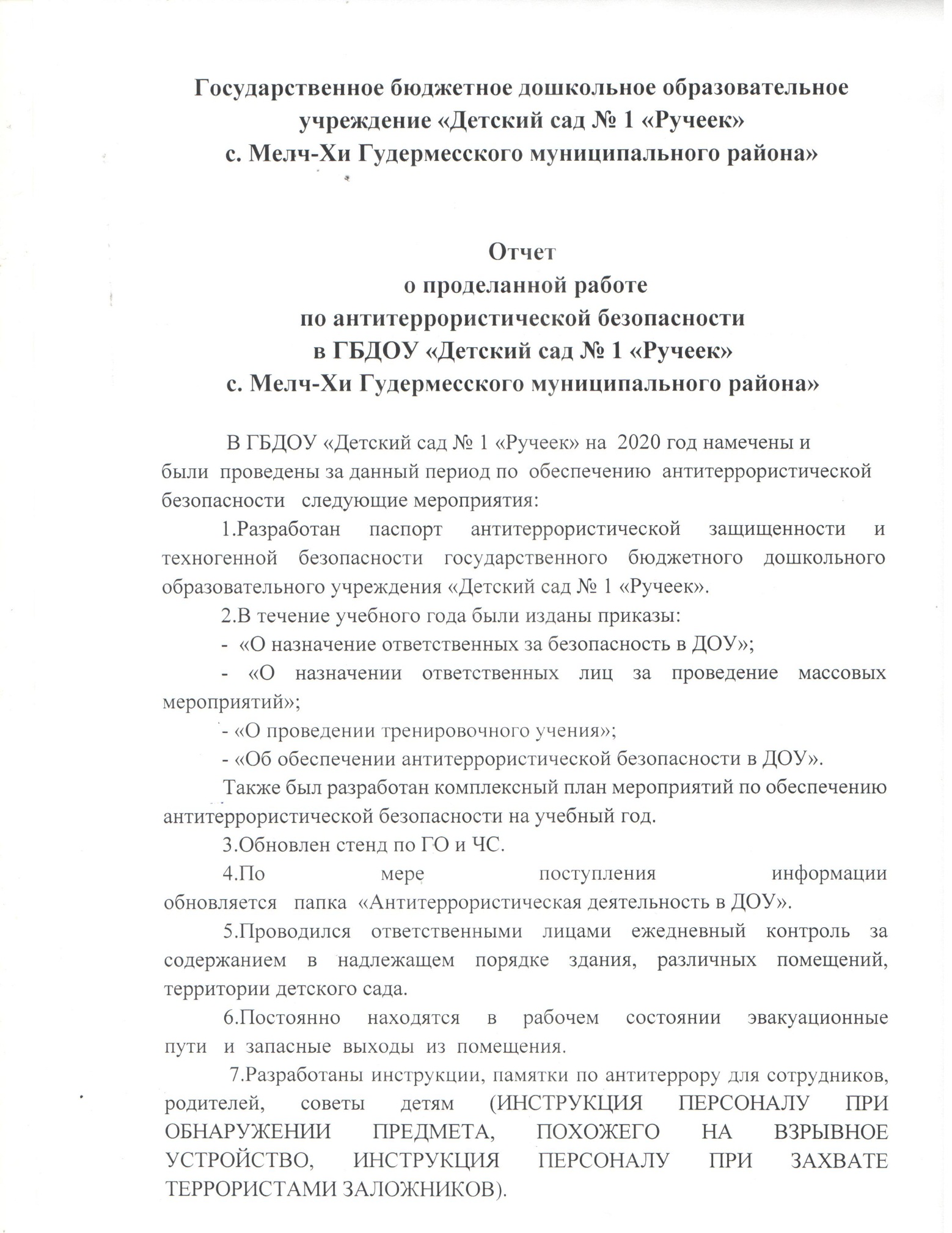 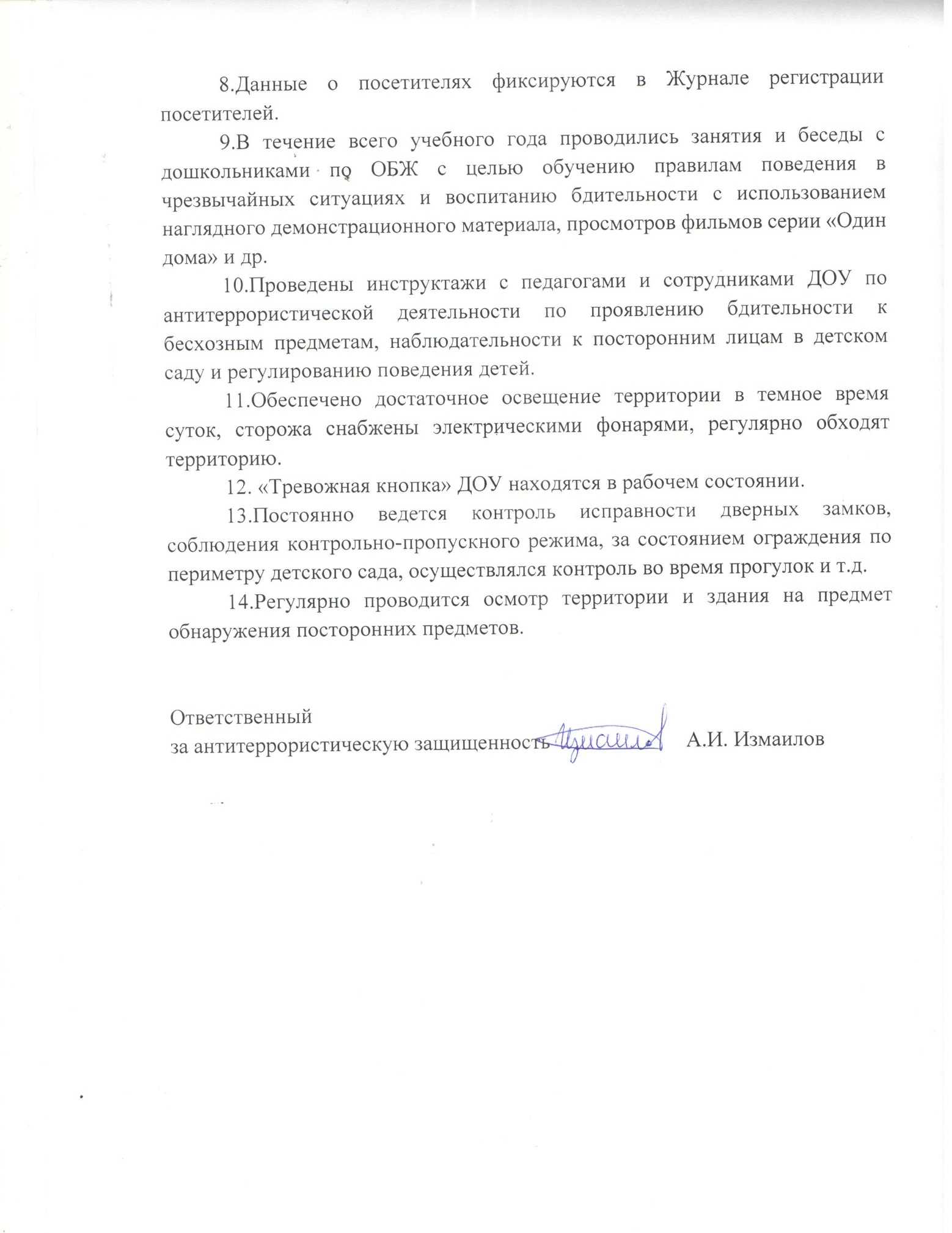 ЕМИНАР